Билет 11Практическое задание. Освобождение Беларуси от немецко-фашистских захватчиков.  Источник 1.                                         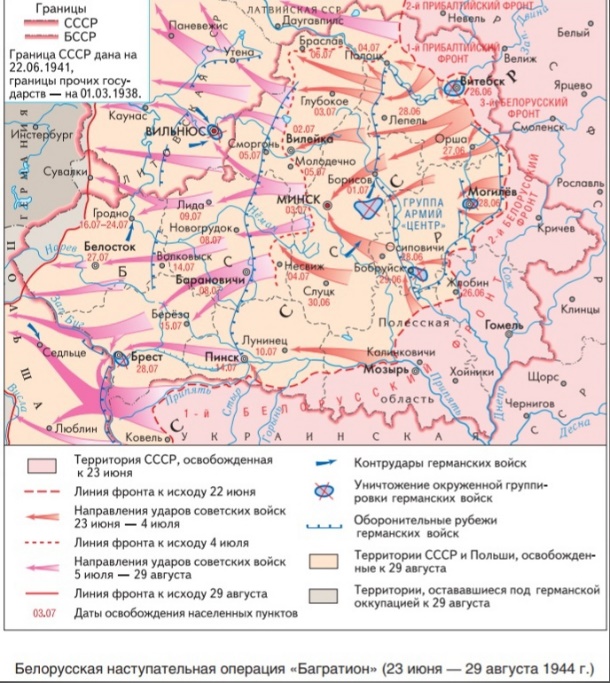 Источник 2.                                    Источник 3.                    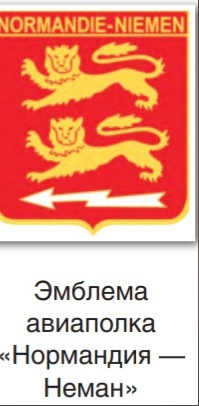 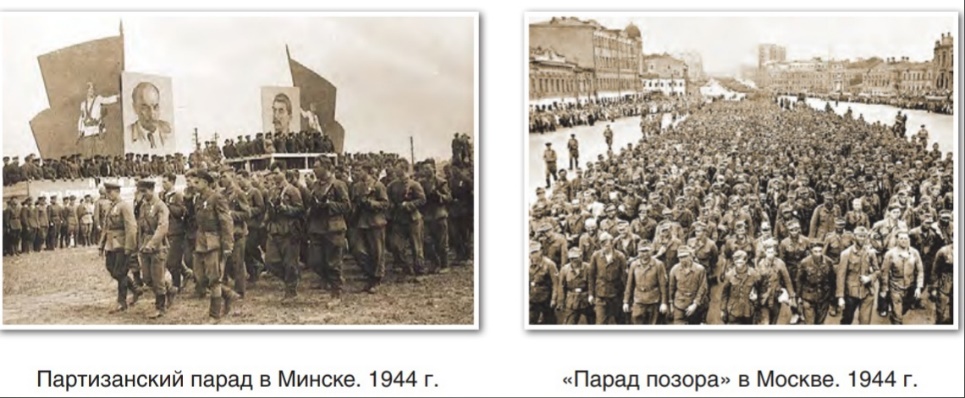 На основе представленных материалов ответьте на вопросы:1) Назовите военнуе операцию, показанную на карте, определите её хронологические рамки.2) Укажите название авиаполка, используя его эмблему, а также определите его вклад в освобождение Беларуси от немецко-фашистских захватчиков.3) Назовите и опишите события, запечатлённые на двух фотографиях. С какой целью они были проведены?4) Определите историческое значение Белорусской наступательной операции «Багратион» для истории нашего государства.Задание составил учитель Плис В.В., ГУО «Гимназия г. Белоозёрска»